臺北市政府原住民族事務委員會「106年度原住民族文史特色采風研習班訓練實施計畫」一、計畫緣起：為使本府各機關及所屬單位、學校同仁能夠認識臺灣原住民族歷史文化，本期將以「傳統之美~台灣瑰寶」為主題，從傳統裡的我、我的傳統在哪裡、傳統與現代的對話、傳統的價值、傳統的傳承、傳統的再造，到阿美族的器樂、器樂實作(膜笛)，冀藉由課程的互動與學習來傳達傳統的藝術文化、器樂，如何在現代再轉譯、再現，持續引發對臺灣原住民文化基本認識及理解。二、計畫目標：瞭解臺灣多元族群文化，促進族群尊重與和諧。三、辦理單位：臺北市政府公務人員訓練處辦理，由本會提供課程及師資。四、實施內容：實施日期：106年6月15日（星期四），共計6小時。實施地點：臺北市政府公務人員訓練處。規劃原則：以原住民族「傳統之美~台灣瑰寶」講授傳統與現代的對話服飾及講師田野經驗，配合影像、照片、課堂討論等方式授課。訓練對象與人數：本府各機關、學校及相關業務承辦人員，計40名。五、報名方式：請各人事人員於106年6月6日（星期二）前至「臺北e大」（網址：https://elearning.taipei.gov.tw/）之『實體班期專區』完成班期報名作業。六、課程─傳統之美~台灣瑰寶※第二部課程 1.有樂器示範演奏打擊需要兩位助教並執行樂器實作時分組之指導2.樂器實作課程需要工具(大美工刀) 材料由老師負責(材料費每人100元)七、  講師資料      少多宜的檔案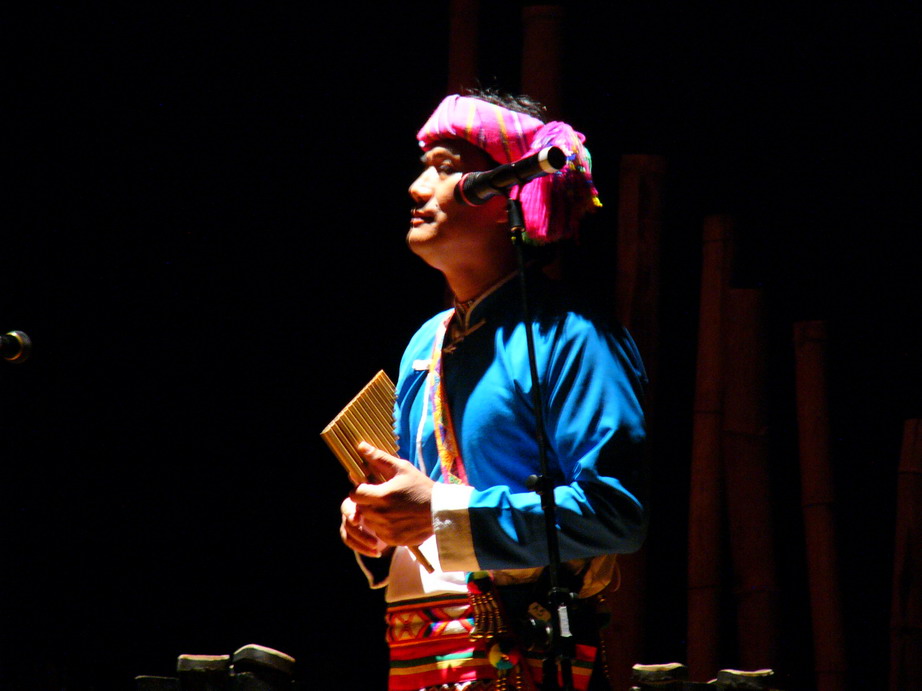 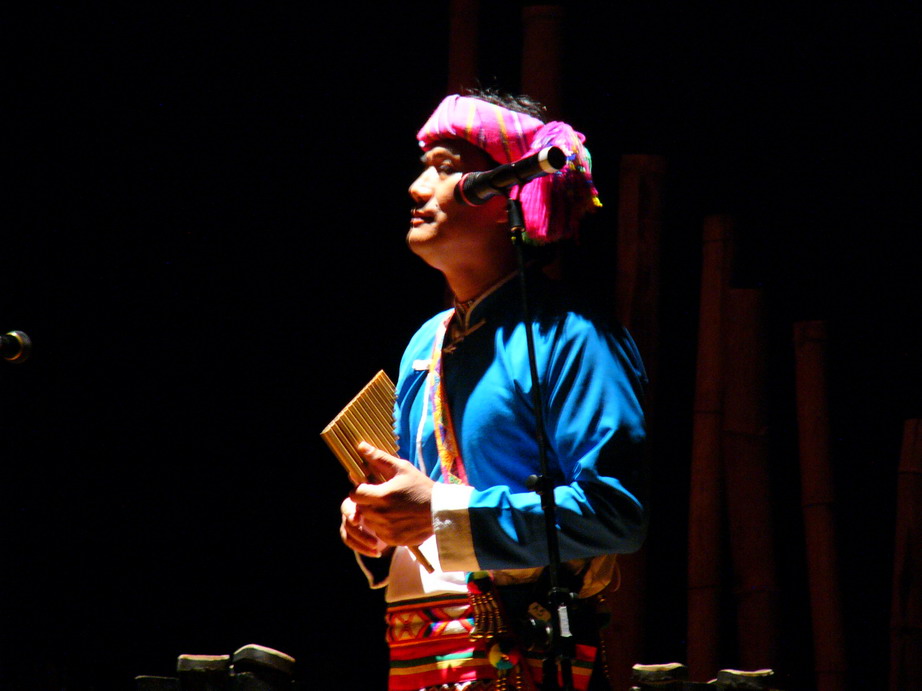 族別：台東縣東海岸阿美族(成功鎮都歷部落)原名：少多宜.篩代SAWTOY.SAYTAY (1996年全家恢復傳統姓氏）學歷：台東縣信義國小      花蓮介菜種會義工學校      花蓮國光商工補校(肄)      陸軍軍官學校專修50期      總政治作戰學校監察班第33期      陸軍步兵學校正規班77年班經歷：   * 1990原住民社區發展中心幹事    * 1994東台儲蓄互助社理事長   * 1995公共電視『原住民新聞雜誌』記者   * 1995台北電台『原音嘹繞』節目製作、主持人   * 1996卡巴嗨傳播公司企劃、副理   *1997黑潮電視執行秘書、導播*1998台東縣原住民文化藝術發展協會總幹事   * 2000台東之聲廣播電台『母親的叮嚀』節目製作、主持人   *2001 台東縣政府機要專員 *2002公共電視原住民節目諮詢委員   *2007 行政院原住民族委員會專任委員   *2008全國大專院校原住民舞蹈比賽評審長2009全國大專院校原住民舞蹈比賽評審   *2009~2010台師大駐校藝術家*2011全國大專院校原住民舞蹈比賽評審*2014全國第五屆駐村藝術家   *2013~2016 財團法人文化事業基金會董事現職：AMIS旮亙樂團團長文化涵養與音樂初果：* 13歲就讀教會學校(芥菜種會義工學校)，在學校唱詩唱到對音樂有興趣，開始學習音樂創作，在軍中至現在還在創作，完成作品百餘首從現代、傳統、童謠和詩歌都有(已陸續出CD了)。* 能說流利的阿美語，也會吟唱最古老的傳統歌謠。* 近七年從事阿美族傳統樂器與歌謠之田野調查、研究與製作，現已完成各類竹木樂器之製作並把每種樂器原音再現。* 曾是公視原住民新聞雜誌的記者、台北電台「原音遼遶」節目以及台東之聲廣播電台「八沙瓦立之音」、「母親的叮嚀」等節目製作主持人，在地方擔任各級學校的擊樂教學講師，也經常擔任藝文活動的主持工作。* 2000年策劃「台東國際原藝嘉年華」並製作主題歌「傳~陽光.青山.海洋的美麗」、2001年製作「2001台東南島文化節」主題歌「南島的故鄉」、2007製作「台東市馬卡巴嗨文化季」主題歌「美麗的年祭」、2008製作「2008台東南島文化節」主題歌「南島風華、美麗的台東」兩首、2011出版「ina的童年」、「愛戀旮都瑪樣」雙專輯。* 自2004年起率團出訪文化巡演：美國台灣文化週、法國巴黎音樂節、帛琉太平洋藝術節、日本沖繩國家劇場國慶公演、韓國世界博覽會訪演 韓國首爾台韓復航訪演、日本愛知博覽會、加拿大台灣文化節、星馬國際旅展帛琉太平洋群峰會議、馬紹爾國慶 2008美屬薩摩亞第十屆太平洋藝術節2008加拿大台灣文化節並與加拿大溫哥華島第一民族進行音樂交流2009.5.10由高市原民會主辦之『原音交響樂』 首次把原住民傳統樂器與西洋樂完成組合演出2009.11.09再次與台北愛樂完成組合在國家音樂廳演出『原音新交響樂』 2010.05.31~06.07 率團赴韓國江原道、首爾訪演 2010.06.24 與台灣國樂團在新舞台跨界組合「狂熱.Amis」 2010.09.05~12 澳洲雪黎、墨爾本巡演2010.11.17~22 上海國際旅展巡演2012.03.03~08德國漢諾威國際電腦展~台灣之夜演出 2012.04.22~05.01法屬大溪地文化交流  2013.08.21~09.03 獲邀參加加拿大「台灣文化節」與溫哥華交響樂團合作  2013/09/17~24宜昌~長江鋼琴節、凱里~第四屆蘆笙音樂節  2013/10/24~31美國加州長堤太平洋博物館開幕表演  2014.08.10~08.17 獲邀參加英國「愛丁堡藝穗節」  2014.10.30~11.03 獲邀參加韓國「首爾梨花女子大學音樂會」  2016.5.22/6.1參加第12屆關島太平洋藝術節2017/3.5~3.14參加巴黎.柏林國際博覽會近期音樂成果出版音樂專輯~Ina的童年獲第23屆金曲獎流行類~「最佳原住民專輯獎」旮亙打擊參加新北市「2012鼓王爭霸賽大獎」獲「最優秀打擊技術獎」旮亙打擊參加新北市「2013鼓王爭霸賽大獎」獲「金鼓王」日期時間課程主題課程內容講師6月15日（四）09：20～12：10傳統之美傳統裡的我我的傳統在哪裡傳統與現代的對話傳統的價值傳統的傳承傳統的再造少多宜.篩代6月15日（四）12：10～13：40中午休息中午休息中午休息6月15日（四）13：40～16：30台灣瑰寶阿美族的器樂器樂實作(膜笛)指導老師/少多宜.篩代助教/陳彩馨呂晨煥